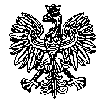 KOMENDA  WOJEWÓDZKA  POLICJIz siedzibą w RadomiuSekcja Zamówień Publicznych	ul. 11 Listopada 37/59, 26-600 Radom		fax. 47 701 31 03      Radom, dnia  15.02.2022r.
ZP – 174 /22INFORMACJA Z OTWARCIA OFERTdotyczy postępowania o udzielenie zamówienia publicznego ogłoszonego na usługi społeczne w trybie podstawowym z możliwością prowadzenia negocjacji, na podstawie art.  275 pkt. 2 ustawy Prawo zamówień publicznych w przedmiocie zamówienia:„Świadczenie usług medycznych w zakresie badań lekarskich, pobrań krwi osób zatrzymanych przez Policję dla podległych jednostek KPP garnizonu mazowieckiego” ( ID 567290 )                                          Nr sprawy 1 /22Zamawiający - Komenda Wojewódzka Policji z siedzibą w Radomiu, działając na podstawie 
art. 222  ust. 5 ustawy z dnia 11 września 2019r. Prawo zamówień publicznych ( Dz. U. z 2021r. poz. 1129 ze zm. ) informuje, iż w wyznaczonym przez Zamawiającego terminie tj. do dnia 14.02.2022r., do godziny 14:30 – wpłynęło cztery oferty w przedmiotowym postępowaniu prowadzonym za pośrednictwem platformazapupowa.pl pod adresem: https://platformazakupowa.pl/pn/kwp_radom 
( ID 567290 )     Nazwy albo imiona i nazwiska oraz siedziby lub miejsca prowadzonej działalności gospodarczej albo miejsca zamieszkania Wykonawców, których oferty zostały otwarte, ceny lub koszty zawarte w ofertach:OFERTA NR 1 – Zadanie nr 1Zespół Opieki Zdrowotnej „Szpitala Powiatowego” w Sochaczewieul. Batalionów Chłopskich 3/796-500 SochaczewZadanie nr 1Cena brutto: 205 206,00 złOFERTA NR 2 – Zadanie nr 3Samodzielny Publiczny Zespół Zakładów Opieki Zdrowotnej w Ostrowi Mazowieckiej ul. Duboisa 68 07-300 Ostrów MazowieckaZadanie nr 3Cena brutto: 108 300,00 złOFERTA NR 3 – Zadanie nr 2Samodzielny Publiczny Zakład Opieki Zdrowotnej w Węgrowie ul. Kościuszki 1507-100 WęgrówZadanie nr 2Cena brutto: 41 500,00 złOFERTA NR 4 – Zadanie nr 4Samodzielny Publiczny Zakład Opieki Zdrowotnej w Sokołowie Podlaskim ul. Ks. Bosko 508-300 Sokołów PodlaskiZadanie nr 4Cena brutto: 47 137,50 złZ poważaniem                                                                                		KIEROWNIK                                                                                                                                                                                                          	            Sekcji Zamówień Publicznych                                                                                                        KWP z siedzibą w Radomiu                                                                                              / - / Justyna KowalskaInformację z otwarcia ofert opublikowano na platformie zakupowej Open Nexus, pod adresem www.platformazaqkupowa.pl/pn/kwp_radom w dniu 15.02.2022r.Opr. A.S.